This year Orchestra students will need: 	1. Sound Innovations  Book 1( beginning class method book )	    Sound Innovations  Book 2 & Sound Development intermediate (advanced class)	    A Rhythm a week  The students need to work on Rhythm. This is a good book for that.	2. Rosin	3. Black Binder Black binder with sheet protectors, needed for concert music (at least 10)	4. Pencil and a highlighter (I will give each student a pencil to keep in their binder)	5. Violin and Violas  need a  Shoulder rest ,                   Cellos will need a rock stop.	6. Cleaning  Cloth for their instrument 	7. Orchestra T-shirt is optional  However  we do wear these to our school performances and on                    	                                           orchestra school day.	                   $ 10.00 T-shirt  -  order from me   Advanced class will also need:	      Music stand -Advanced must have one.                  Christmas kaleidoscope                  Christmas & Chanukah Ensembles  You may pick up the music book, rosin and stand at Riverton music, Charles Liu, or Summerhays music, Amazon (used ones also) or other music stores that carry these items.Riverton music has a 20% coupon off all books and supplies. Just mention their rental flyer. If you would like to sell Wasatch Savings books to help pay for supplies please let me know.  	1 book sold = 1 t-shirt    2 books sold = method book and t-shirt.	      I provide all other music for concerts.**These Items are not covered by the fee waiver program **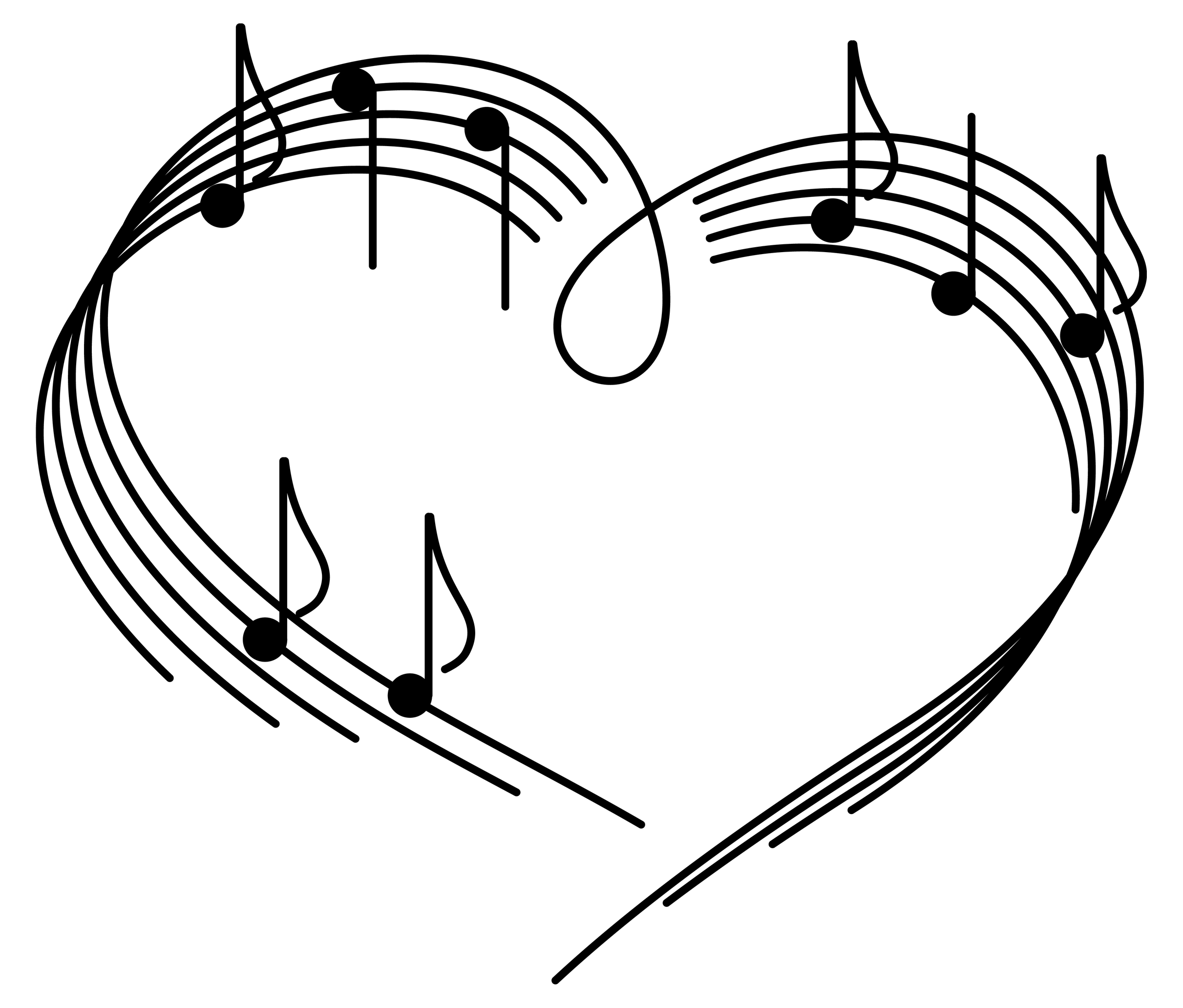 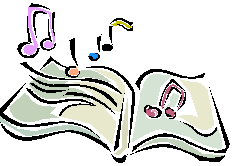 